IoT Analytics Multivariate Signals and Unstructured data for HD sensors for Home/Office AutomationAn Analytics Layer Supporting Network of AI agents at the Edge, Working in Hubs, Achieving Human Level Cognition, Security, and Protection of People, Assets, Animals, and Environment, collaborating at the community and regional level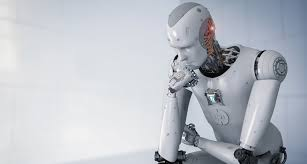 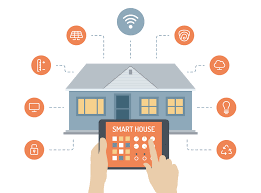 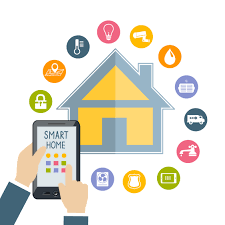 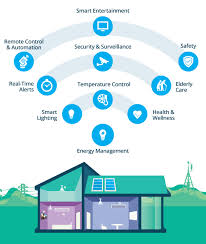 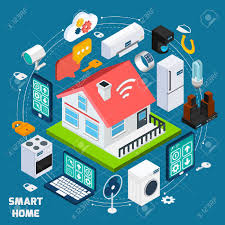 When the Edge computing, Sensors HUB, Secured Block Registers, and AI converge, watch out you do not become a PHEB( Pointy, Hubby, Edgy, and Blocky)A well-engineered data capture, data analytics, and consumer UI is fundamental to your eco-system not to turn into a PHEB, and become an intelligent AI. Situation Analysis - IoT25 Billion sensors by 2020Cisco and McKinsey predicting $33T in the next 10 yearsKnowledge management (ML, AI, and Cognitive and Collaborative Agents) is the maximum impact area affecting all with $5.2 TIOT market is growing 40+ %; any disruptive leadership work will sustain or grow this through out the next two decades – recall the speed of adoption of smart phone in the last decadeTop concerns: Data privacy – 40%Security – 40%High cost of implementation – 38%Not enough knowledge about available solutions – 38%Inadequate infrastructure – 33%Lack of standards – 29%Interoperability concerns and legacy systems – 28%Uncertainty in outcomes influencing the benefits – 27%Current workflow not well defined – 26%Technology is not mature: 24%The ChaosSensors, Data, Events, are Disparate In the case of, say home, the sensors areHeatGasWaterElectricityBulbsGaragePipesAnimalsVideossound sensitive patternsMultidimensional time series dataWifi data captureMultivariate Time SeriesToo many sensorsPossibly too many false positives and potentially false negatives alsoHigh dimensional dataBig data situation How to get human level cognition, security, and protection of people, animal, and environment?Solution: An HD HUB, with HD cognition, for HD monitoring by network of AI agentsThe Architecture of connectednessThe HUB where edge instruments are connected for broadband and cloud connectivityThe cloudEdge AI to HUB AIA constantly learning network of AI agentsHD cognition What defines MVAM (Minimum viable, acceptable market) Leader?SecurityEach of the sensor and its wifi has enormous potential for security breachThrough one sensor a network of sensors will be breachedThrough one home/office, a network of communities will be breachedA whole nation stand still is waiting to happenSolution: Block chain, as a trust maintainer in the IOT securityHuman level cognition is MVAM as our productA FP or FN can lead to 10’s of thousands of dollars of loss in a home or an office, and talk about peace of mindMassive amounts of data from continuous feeds of 100 plus sensors in a home will lead to frustrating levels of FPs and FNsThe hub and edge computing methods are looking for ways to resolutions and cognition at the edge and provide information to a central source of the networked AI agents to back to the HubThere are many examples why you need analytics and especially Multivariate time series analysis of multiple signals. Talk to usProprietary Edge Computing Implementation Architecture and SolutionsA smart edge analytics HUB that works with 100+ sensors, from each of the HUB and millions of HUBs at the AI super centerA specific collection of machine learning algorithms; not all will workUsing all the data points continuously, and yet keeping minimal features and rules with Bayesian updating proceduresA specific engineering of reporting of data, engineering of data, and engineering of cognitive computingAn optimized way of trigger and decision management for HD cognition for HD HUB by a consistent collective intelligence of network of AI agents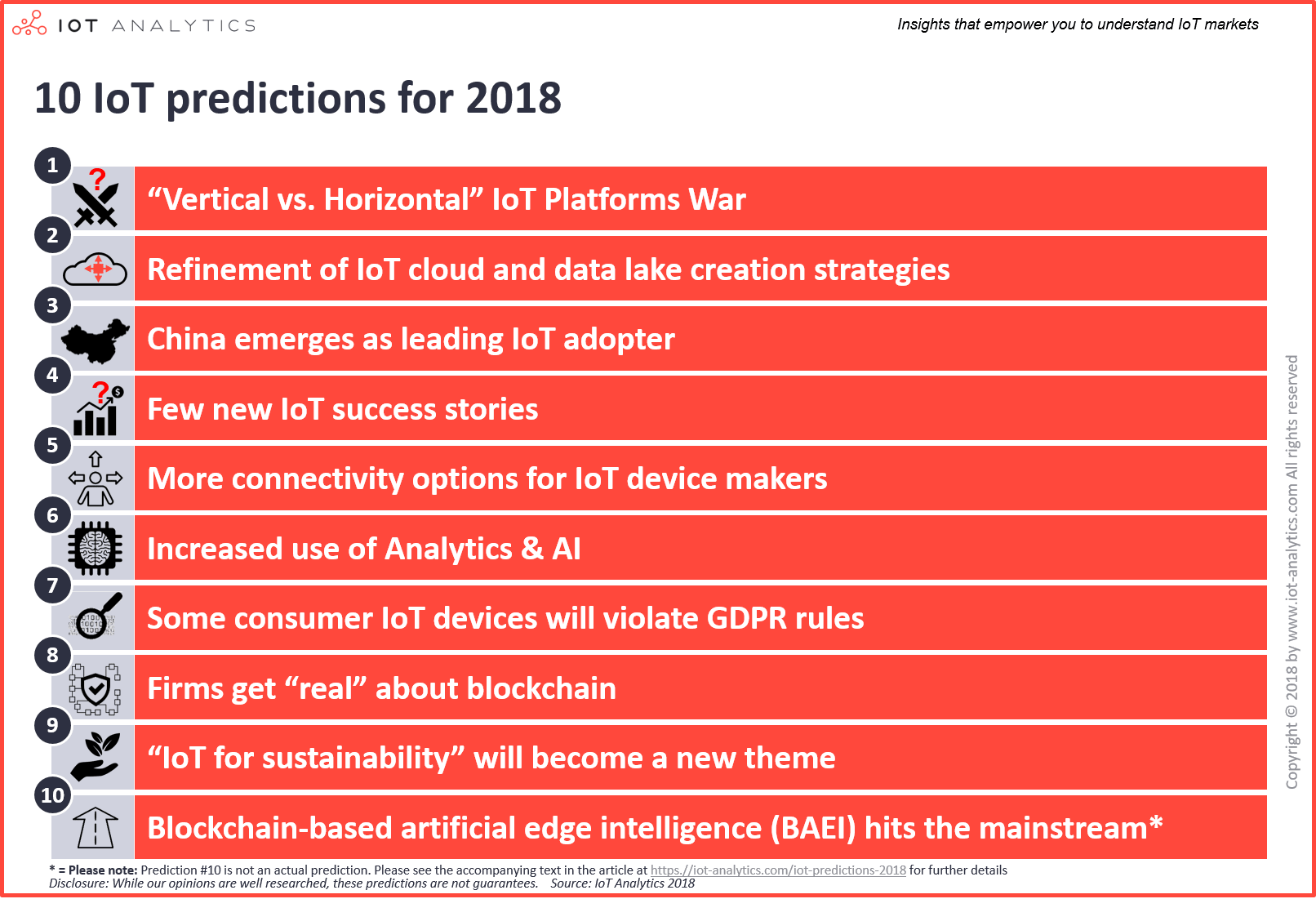 References:https://arxiv.org/pdf/1311.4112.pdf https://www.forbes.com/sites/bernardmarr/2017/02/07/iot-and-big-data-at-caterpillar-how-predictive-maintenance-saves-millions-of-dollars/#5f85aa687240http://lipas.uwasa.fi/~bepa/Multivariate.pdfhttps://www.sciencedirect.com/science/article/pii/S1532046408000634http://www.ifs.tuwien.ac.at/~silvia/idamap99/idamap99-09.pdfhttp://personal.vu.nl/s.j.koopman/old/publications/multi_stsm.pdfhttps://faculty.washington.edu/ezivot/econ584/notes/varModels.pdfhttps://www.bauer.uh.edu/rsusmel/phd/ec2-6.pdf